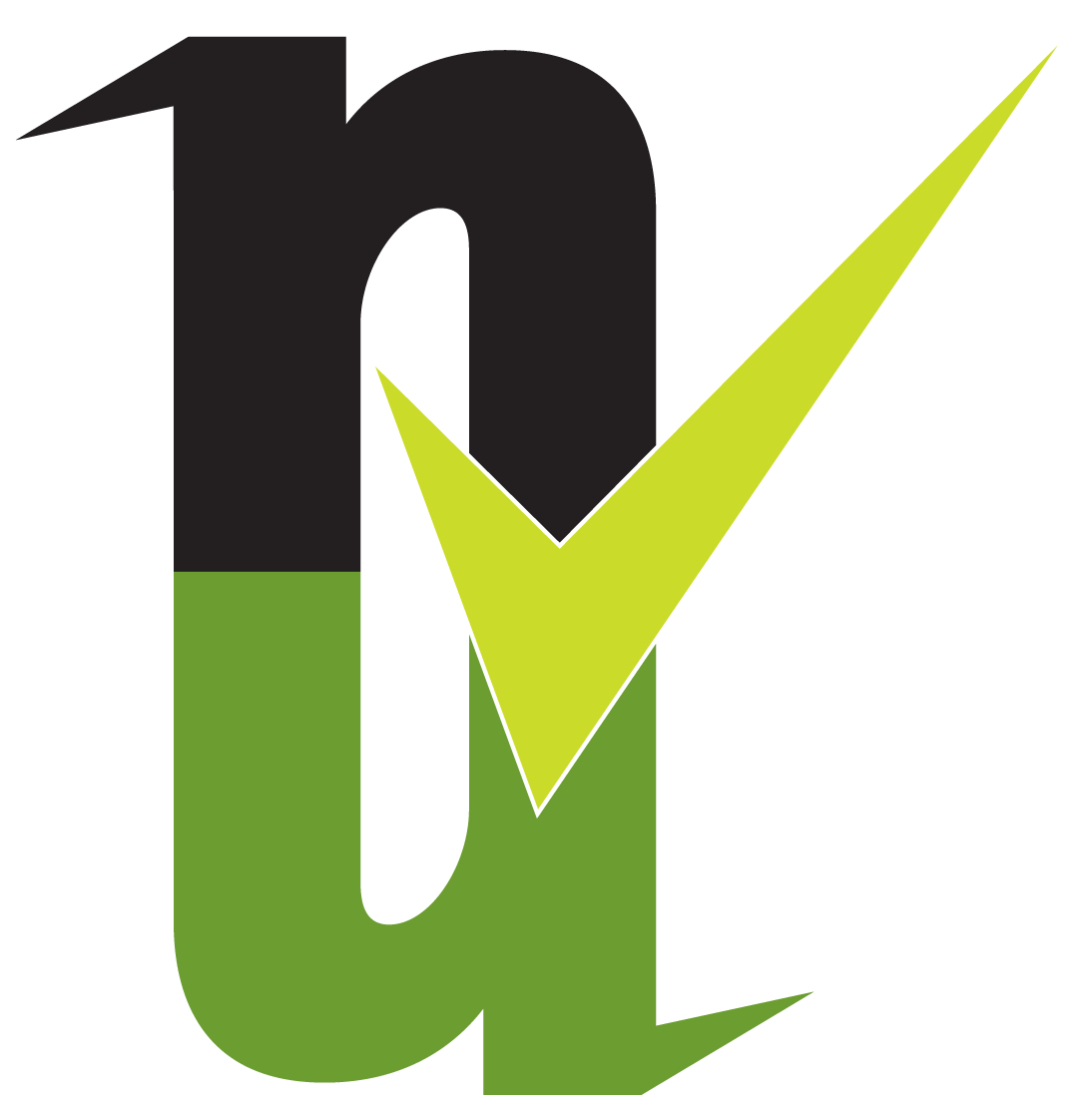 Comhaontú Seirbhísí MaoineDoSholáthar Seirbhísí Bainistíochta MaoineCaithfear na Ceannteidil atá marcáilte i gcló trom, a bhfuil líne fúthu agus a bhfuil réiltín(*) lena dtaobh a chomhlánú sa Chomhaontú seo.SCRIOS NA ROGHANNA A SHOLÁTHRAÍTEAR NACH DTEASTAÍONN DE RÉIR MAR IS GÁ*1. Páirtithe don Chomhaontú Tá an Comhaontú seo idir:*Ainm/Ainmneacha an Chliaint:	_______________________________________________________________*Seoladh:	___________________________________________________________________________	____________________________________________________________________________	____________________________________________________________________________	____________________________________________________________________________ (Dá dtagraítear anseo feasta mar “an Cliant”)Duine (daoine) atá údaraithe an Gníomhaire a threorú:Ainm:                                                                ___________________________________________________Mionsonraí Teagmhála:    	_______________________________________________________________________			      ____________________________________________________________________________			      ____________________________________________________________________________			      ____________________________________________________________________________Ról an duine laistigh de Chuideachta Bainistithe an Úinéara: (Stiúrthóir/Rúnaí)AGUS* Ainm an Ghníomhaire:	 ________________________________________________________________________* Ainm an Ghnó:	 ________________________________________________________________________________* Seoladh an Ghnó:	 ________________________________________________________________________________			 ________________________________________________________________________________			 ________________________________________________________________________________* Uimhir Theileafóin:         _________________________________________________________________________* Mionsonraí Teagmhála Gnó Eile: __________________________________________________________*Uimhir Cheadúnais Gnó PSRA: __________________________________________________________________ (Dá dtagraítear anseo feasta mar “an Gníomhaire”)2. * CeadúnasDeimhníonn an Gníomhaire gurb ionann iad agus sealbhóir an cheadúnais reatha chun an tseirbhís maoine seo a sholáthar, arna eisiúint ag an Údarás Rialála Seirbhísí Maoine faoin Acht um Sheirbhísí Maoine (Rialáil) 2011.3. *Na Seirbhísí Maoine atáthar le Soláthar Ceapann an Cliant an Gníomhaire d’fhonn achar an Chomhaontaithe seo chun seirbhísí bainistíochta maoine mar a dhéantar cur síos orthu i Sceideal II den Chomhaontú seo a sholáthar i ndáil leis an Maoin atá mionsonraithe i Sceideal 1 den Chomhaontú seo. 3.1 * Amchlár do Sheachadadh SeirbhísíSeachadfaidh an Gníomhaire gach seirbhís de réir aon amchláir forordaithe i Sceideal II den Chomhaontú seo nó chomh minic, agus atá réasúnach. 3.2 * Oibleagáid tuairiscithe an Ghníomhaire chuig an gCliantTá oibleagáidí tuairiscithe an Ghníomhaire chuig an gCliant mionsonraithe faoin gcatagóir seirbhíse iomchuí agus tá sin san áireamh i Sceideal II leis an gComhaontú seo.3.3 * An fógra a bheidh le tabhairt ag an gCliant don Ghníomhaire maidir le Seirbhísí BreiseBeidh an fógra a bheidh le tabhairt ag an gCliant don Ghníomhaire maidir le seirbhísí breise a sheachadadh nach bhfuil san áireamh i dtáille an Ghníomhaire trí chomhaontú idir na páirtithe sula dtionscnófar na seirbhísí breise.  Níl na seirbhísí breise sin san áireamh i gCodanna I agus II de Sceideal II leis an gComhaontú seo, ach táthar san áireamh i gCuid IV de Sceideal II leis an gComhaontú seo.3.4 * Seirbhísí Éigeandála   Tá sonraí aon seirbhísí ‘lasmuigh d’uaire oibre’ i gcásanna éigeandála leagtha amach i gCuid III de Sceideal II den Chomhaontú seo.  Ní áirítear sa chostas ar na seirbhísí arb iad ábhar an chomhaontaithe seo iad, na costais arna thabhú ag soláthar seirbhísí a bheidh de dhíth chun aghaidh a thabhairt ar aon éigeandáil. Sa chás go dtagann a leithéide chun cinn, is é/í an Cliant a íocfaidh na soláthróirí seirbhíse.3.5 Force MajeureAr mhaithe le freagraí éifeachtacha do chásanna éigeandála eisceachtúla (e.g. tuile, dóiteán, drochdhamáiste stoirme, etc.), ní dhiúltóidh an Gníomhaire go neamhréasúnach d’iarratas ó Chliant seirbhísí a sholáthar a bheidh laistigh d’inniúlacht an Ghníomhaire nó socrú a dhéanamh na seirbhísí sin a sheachadadh. Soláthróidh an Gníomhaire deimhniú i scríbhinn maidir le soláthar seirbhísí éigeandála den sórt sin chuig an gCliant laistigh de 7 lá oibre ó sholáthrófar an tseirbhís sin.  Is é freagracht an Chliaint é gach costas arna thabhú ag an nGníomhaire.4. *Tréimhse an Chomhaontaithe 4.1 Tionscnófar an Comhaontú ar an  <Dáta 1> agus leanfaidh sin i bhfeidhm go dtí<Dáta         2> Ní bheidh (“Tréimhse an Chonartha”), agus in aon chás níos mó ná 3 bliana.4.2 De bhun I. R.  Uimh. 484/2013 - Rialacháin an Aontais Eorpaigh (Faisnéis do Thomhaltóirí, Cealú agus Cearta Eile) 2013, sa chás go mbeidh an LoE/PSA sínithe le Cliant aonair (agus ní Cliant Gnó) trí chianchonradh (e.g. Ríomhshíniú) nó ag áit nach ionann é agus áitreabh gnó na nGníomhairí, beidh feidhm le tréimhse “Mharana” de 14 lá.  Leis an tréimhse “Mharana” bíonn an Cliant i dteideal an LoE/PSA a chealú laistigh de 14 lá ón dáta a shíníonn an dá pháirtí an comhaontú. 4.3 Féadfaidh na Páirtithe comhaontú nua a shocrú eatarthu más mian ach a rachaidh an Comhaontú seo in éag. 5. *Oibleagáidí an Ghníomhaire5.1 Comhlíonfaidh an Gníomhaire na seirbhísí ar bhealach maith agus éifeachtúil, go dúthrachtach agus leis an scil agus bainistiú a bheifí ag súil ó sholáthróir seirbhísí maoine gairmiúil.5.2 Deimhníonn an Gníomhaire go bhfuiltear inniúil na seirbhísí riachtanacha atá de dhíth ón gCliant a chur ar fáil dó/di.5.3 Deimhníonn an Gníomhaire go ngníomhóidh siad chun leasa is fearr an Chliaint ag gach tráth agus deimhnítear nach bhfuiltear ar an eolas faoi aon choinbhleacht leasa a chuirfeadh isteach ar sholáthar na seirbhísí ar bhealach éifeachtúil agus gairmiúil.6. Oibleagáidí an Chliaint6.1 Deimhníonn an Cliant gurb iad úinéir na maoine atá faoi chaibidil, agus go bhfuiltear údaraithe go hiomlán gníomhú i ngach ní a bhaineann leis an gComhaontú seo.6.2 Tá aon ábhar ábhartha a bhféadfadh bac a bheith aige ar bhainistiú éifeachtach agus éifeachtúil na Forbartha Ilaonad ag an nGníomhaire nochtaithe ag an gCliant.6.3 Deimhníonn an Cliant go gcoimeádfar ag gach tráth árachas dóthanach úinéirí maoine iomchuí, fostóirí agus dliteanas poiblí maidir le gach maoin le hárachóir iontaofa.7. * Táillí, Eisíocaíochtaí & Sonraisc7.1 * Táille / Coimisiún an Ghníomhaire & CBL 7.1.1 Beidh táille an Ghníomhaire €<TÁILLE> i ndáil le hábhair atá leagtha amach i gCuid I de Sceideal II. Beidh an táille seo faoi réir CBL ag an ráta atá i bhfeidhm ag an am (faoi láthair <ráta CBL>%).Comhaontófar táille an Ghníomhaire, i ndáil le Seirbhísí Breise atá leagtha amach i gCuid IV de Sceideal II, idir na páirtithe sula dtionscnófar an tseirbhís (na seirbhísí).  Beidh an táille faoi réir CBL ag an ráta a bhíonn i bhfeidhm ag am (faoi láthair <ráta CBL>%).7.2 Athbhreithniú ar Tháille/MhuirirIs féidir athbhreithniú ar tháillí faoi Chlásal 7.1 a choimeád <sonraigh minicíocht agus an dáta athbhreithnithe>.  Beidh aon athruithe ar an táille agus/nó ar an muirear bunaithe ar athruithe in (Innéacs Praghas na dTomhaltóirí) NÓ (Innéacs Tuillimh na Príomh-Oifige Staidrimh) NÓ (<SONRAIGH EILE>)7.3 Tarmligean<Tá tarmligean an Chliaint chuig an nGníomhaire dul i mbun conarthaí thar ceann an Chliaint mionsonraithe i Sceideal II Cuid II den Chomhaontú seo. Comhaontófar aon tarmligean breise roimh réidh leis an gCliant agus deimhneoidh an Gníomhaire é sin i scríbhinn. Is é/í an Cliant a bheidh dlite íoc as gach earra agus seirbhís a bhíonn comhaontaithe ar conradh ag an nGníomhaire, ag cloí leis an tarmligean, thar ceann an Chliaint.>NÓ<Ní tharmligfidh an Cliant údarás chuig an nGhníomhaire conarthaí a dhéanamh thar a cheann/ceann.>7.4 Socruithe SonraiscBeidh an táille iníoctha leis an nGníomhaire ar <sonraigh coinníoll (coinníollacha) >. Seolfar sonrasc maidir le táillí an Ghníomhaire <luaigh minicíocht>. Íocfaidh an Cliant sonraisc faoin dáta dlite tráth nach déanaí ná <luaigh líon> lá tar éis dáta an tsonraisc.8. * Foirceannadh an Chomhaontaithe 8.1 * Tréimhse Fógra don Fhoirceannadh   Féadfaidh ceachtar páirtí an Comhaontú seo a fhoirceannadh trí <TRÉIMHSE FÓGRA> seachtainí a thabhairt i scríbhinn.   NÓ	Féadfar an Comhaontú seo a fhoirceannadh gan pionós ag aon am le comhthoiliú frithpháirteach na bpáirtithe.8.2 Imeachtaí FhoirceantaIs féidir leis an gCliant an Comhaontú seo a fhoirceannadh sa chás go mbeidh na nithe seo a leanas i gceist ó thaobh an Ghníomhaire:go ndéanfaidh an Gníomhaire sárú ábhartha ar an gComhaontú agus go dteipeann ar an nGníomhaire an sárú sin a réiteach laistigh de <SONRAIGH AN TRÉIMHSE> ó fhaightear an fógra, i scríbhinn, ón gCliant; nó gur duine aonair é/í an gníomhaire a cinneadh go bhfuil an sé/sí ina fhéimheach; nógur comhlacht corparáideach é a bhfuil deireadh curtha leis nó atá leachtaithe; nógur comhpháirtíocht é agus go ndearbhaítear go bhfuil duine de na comhpháirtithe ina fhéimheach; nógo bhfuil a ceadúnas/cheadúnas ar fionraí, nach bhfuil an ceadúnas athnuaite nó go bhfuil cúlghairm déanta air; nó go bhfuil coinbhleacht leasa i ndáil leis an gComhaontú seo agus nach dtoilíonn an Cliant, i scríbhinn, don Ghníomhaire leanúint ar aghaidh ag gníomhú don Chliant; nó<SONRAIGH COINNÍOLL (COINNÍOLLACHA) EILE>.Is féidir leis an nGníomhaire an Comhaontú seo a fhoirceannadh sa chás go mbeidh na nithe seo a leanas i gceist ó thaobh an Chliaint:go dteipeann ar an gCliant an méid atá dlite don Ghníomhaire faoin gComhaontú seo a íoc, nógo ngníomhaíonn nó go dteipeann ar an gCliant gníomhú chun cosc a chur ar an nGníomhaire oibleagáidí an Ghníomhaire a chomhlíonadh go cuí faoin gComhaontú seo, agus tráth a mbeidh fógra tugtha i scríbhinn ag an nGníomhaire faoi aon ní dá dtagraítear dó ag (a) nó (b) chun aghaidh a thabhairt ar nithe den sórt sin laistigh de <SONRAIGH TRÉIMHSE> d’fhógra mar sin a bheith tugtha, nó<SONRAIGH COINNÍOLL (COINNÍOLLACHA) EILE>.8.3 * Iarmhairtí d’Fhoirceannadh an Chomhaontaithe 8.3.1 * Beidh an Cliant dlite gach táille agus costas, a bhíonn dlite faoin gComhaontú seo a íoc, laistigh de <líon> lá ó fhaightear an sonrasc deiridh ón nGníomhaire.8.3.2 * An Gníomhaire:ní chuirfidh sé/sí srian ar thabhairt isteach gníomhaire nua, agusfaoi réir rialacháin Cosanta Sonraí, aistreofar gach taifead a bheidh coimeádta arb ionann é agus maoin an Chliaint chuig an gCliant nó chuig duine arna ainmniú ag an gCliant, lena n-áirítear aistriú taifid leictreonacha go pras agus gan mhoill agus in aon imeacht tráth nach déanaí ná <líon> lá tar éis iarratas a bheith déanta na taifid a aistriú.9. * Cuntas an ChliaintIs ionann Cuntas Cliaint an Ghníomhaire i ndáil leis an gComhaontú seo agus <AINM AN CHUNTAIS> arna choimeád ag:Ainm an Bhainc:____________________________________________________________________________________Seoladh:	             ______________________________________________________________________________		   _______________________________________________________________________________________ 10. * Cuntas Bainc IomchuíOibreoidh an Cliant cuntas(cuntais) bainc iomchuí ina (h)ainm féin agus de réir bunreacht a c(h)uideachta féin chun a scéim muirir seirbhíse agus ciste fiachmhúchta a oibriú.10.2 Cuntas Bainc OMC a OibriúLóisteálfaidh an Gníomhaire gach airgead a fhaightear i ndáil leis an gCliant chuig an gcuntas bainc iomchuí arna ainmniú ag an gCliant tráth nach déanaí ná 30 lá ó fhaightear airgead an Chliaint.   10.3 Cuntais Cliant an Ghníomhaire10.3.1 In imthosca a n-éascóidh an Gníomhaire oibriú dochar díreach nó íocaíocht ar líne tríú páirtí nó scéimeanna íocaíochta EPOS, a mbeidh ar an gcéad dul síos, muirir seirbhíse agus/nó creidmheas íocaíochtaí fiachmhúchta i gcuntas Chliant an Ghníomhaire, comhairleoidh an Gníomhaire, roimh oibriú scéimeanna mar sin, an Cliant go bhfuil a leithéid ann.  Míneoidh an Gníomhaire go sonrach don chliant faoi scéimeanna mar sin atá ag obair agus na próisis atá i gceist. 10.3.2 Aistreoidh an Gníomhaire gach airgead de chuid an Chliaint a bhíonn lóisteáilte i gCuntas Cliant an Ghníomhaire chuig an gcuntas bainc iomchuí arna ainmniú ag an gCliant laistigh de <sonraigh tréimhse> NÓ <ag tráth nach déanaí ná 30 lá>.10.4 * Ús ar Airgead Cliaint Íocfar aon ús a bheidh curtha chun sochair agus a bhíonn níos mó ná €50 leis an gcliant de réir na Rialacháin (Airgead Cliaint) 2012 fán Acht um Sheirbhísí Maoine (Rialáil) 2011. 11 *Coinbhleacht Leasa 11.1 Deimhníonn an Gníomhaire nach bhfuil aon choinbhleacht leasa ann a chuireann cosc ar an nGníomhaire an tseirbhís maoine a sholáthar don Chliant.11.2	Sa chás go n-aithníonn an Gníomhaire, go bhfuil coinbhleacht leasa ann nó go bhféadfadh sé go mbeadh cuirfidh sé/sí, an Cliant ar an eolas, chomh luath agus atá sin indéanta, i scríbhinn maidir leis na himthosca  11.3	Cuirfidh an Gníomhaire an Cliant ar an eolas láithreach i scríbhinn sa chás go dtairgtear aon chineál dreasachta don Ghníomhaire i ndáil leis na nithe atá clúdaithe sa Chomhaontú seo.11.4	Ní gheobhaidh an Gníomhaire buntáiste, ó thaobh airgeadais ná eile, ó aon pháirtí nó ó sholáthróir seirbhíse a bhíonn gníomhach i ndáil le haon ní arna chlúdach sa Chomhaontú seo gan cead i scríbhinn a bheith faighte ón gCliant.11.5	Aontaíonn an Gníomhaire, fad agus a bhíonn an Comhaontú seo i bhfeidhm, gan seirbhís ligin a sholáthar i ndáil le haon cheann de na haonaid atá mar chuid den fhorbairt arb é ábhar an Chomhaontaithe seo iad sin mura mbíonn ceadú i scríbhinn an OMC soláthraithe. NÓ             Aontaíonn an Gníomhaire, fad agus a bhíonn an Comhaontú seo i bhfeidhm, gan seirbhís díolacháin a sholáthar i ndáil le haon cheann de na haonaid atá mar chuid den fhorbairt arb é ábhar an Chomhaontaithe seo iad sin mura mbíonn ceadú i scríbhinn an OMC soláthraithe. 12. *Árachas Slánaíochta GairmiúilIs é seo a leanas an chuideachta árachais a choimeádann clúdach árachais slánaíochta gairmiúil an Ghníomhaire:Ainm an Árachóra: ___________________________________________________________________________________Seoladh:	___________________________________________________________________________	    ____________________________________________________________________________________Uimhir an Pholasaí:  ____________________________________________________________________________________13. * Taifid le coimeád ag an nGníomhaire Coimeádfaidh an Gníomhaire taifead ar na seirbhísí a sholáthrófar de bhun an Chomhaontaithe seo ar feadh tréimhse 6 bliana tar éis foirceannadh an Chomhaontaithe seo.  Caomhnóidh an Gníomhaire taifid chuntasaíochta ar feadh tréimhse 7 mbliana.Taifid den sórt seo san áireamh:An comhaontú seirbhísí maoine seo agus aon leasú air, nó athnuachan ar an gcomhaontú seirbhísí maoine arna shíniú ag an dá Pháirtí.An ráiteas táillí agus eisíocaíochtaí, lena n-áirítear aon ráiteas eatramhach de tháillí agus eisíocaíochtaí.Aon chumarsáid i scríbhinn, lena n-áirítear aon chumarsáid leictreonach, a sheoltar chuig agus ón gCliant (nó gníomhaire an Chliaint).Aon nótaí faoi aon chomhráite leis an gCliant (nó gníomhaire an Chliaint).Caithfear mionsonraí Cuntas Cliaint agus aon taifid airgeadais eile mar a fhorordaítear sna Rialacháin (Airgead Cliaint) 2012 fán Acht um Sheirbhísí Maoine (Rialáil) 2011 a choimeád ar feadh 7 mbliana.Coimeádfaidh an Gníomhaire taifead ar na seirbhísí a sholáthrófar de bhun an Chomhaontaithe seo agus tá mionsonraí na dtaifead sin sonraithe ag Sceideal III.14. * Nósanna Imeachta Gearáin agus Cúitimh 14.1 Is féidir aon ghearán a bheadh ag an gCliant mar thoradh ar, nó ceangailte leis an gComhaontú seo a chur faoi bhráid an duine seo chun déileáil leis <Ainm agus mionsonraí teagmhála an duine arb é/í an pointe teagmhála don CHLIANT>. 14.2 Ní mór don Chliant an gearán a dhéanamh i scríbhinn chuig an duine atá luaite thuas. 14.3 Breithneoidh an duine atá luaite thuas an gearán agus eiseofar freagra chuig an ngearánaí i scríbhinn laistigh de 10 lá oibre ó fhaightear an gearán. 14.4.1 Sa chás nach réiteofar an gearán chun sástachta an chliaint, féadfaidh an cliant               an t-ábhar a chur ar aghaidh chuig eadráin, lena éascú ag eadránaí.  Is é/í an Cliant              a ainmneoidh an t-eadránaí lena cheadú ag an nGníomhaire.  Íocfaidh an dá pháirtí go cothrom as costas an phróisis eadrána.14.4.2 Sa chás go mbeidh an Cliant míshásta leis an bhfreagra ar an ngearán a fhaightear                      ón nGníomhaire, féadfaidh an Cliant gearán a dhéanamh chuig:              An tÚdarás Rialála Seirbhísí Maoine,	Foirgnimh na Mainistreach,	Bóthar na Mainistreach,	An Uaimh,	Co. na Mí.	C15 K7PY15. *Ráiteas oibleagáidí ar an nGníomhaire de bhun alt 42 agus 43 den Acht um Cheartas Coiriúil (Sciúradh Airgid agus Maoiniú Sceimhlitheoireachta) 2010 (arna leasú)Tá dualgas ar an nGníomhaire faoi alt 42 agus 43 den Acht um Cheartas Coiriúil (Sciúradh Airgid agus Maoiniú Sceimhlitheoireachta) 2010 (arna leasú) tuairisciú chuig an nGarda Síochána agus chuig na Coimisinéirí Ioncaim faoi aon idirbhearta amhrasacha agus idirbhearta a mbeadh áiteanna ainmnithe faoi alt 32 den Acht sin i gceist. 16. Slánaíocht16.1 Admhaíonn an Cliant gurb é/í atá freagrach as bainistiú, cothabháil agus           deisiúchán na limistéar comónta den fhorbairt dá dtagraítear dóibh i gclásal 5 agus mar            chuid den Chomhaontú:Éilítear ar an nGníomhaire gníomhú thar ceann an Chliaint i gcomhlíonadh fheidhmeanna an Chliaint maidir le bainistiú, cothabháil agus deisiúchán arna soláthar faoi Sceideal II, agusTá freagracht an Ghníomhaire teoranta chuig na seirbhísí sin a éilíonn an IMC ar an nGníomhaire iad a chomhlíonadh faoi Sceideal II.16.2	Níl aon dliteanas ar an nGníomhaire: d’aon chaillteanas mar thoradh ar aon drochbhail, locht nó dainséar bunúsach  (folaithe nó eile) sa mhaoin; nó d’aon drochbhail, locht nó dainséar bunúsach (folaithe nó eile) sa mhaoin,d’aon drochbhail, locht nó dainséar bunúsach (folaithe nó eile) sa mhaoin, agus dá réir slánaíonn an Cliant an Gníomhaire in aghaidh gach éileamh, achainí, cailliúintí nó imeachtaí a bhaineann le nó mar thoradh ar aon drochbhail, locht nó dainséar (folaithe nó eile).16.3 Slánaíonn an Cliant an Gníomhaire in aghaidh gach éileamh, achainí, cailliúintí nó imeachtaí a bhaineann le nó mar thoradh ar fheidhmíocht (nó neamhfheidhmíocht) an Ghníomhaire dá oibleagáidí faoin gComhaontú seo ach amháin sa mhéid agus go mbaineann éilimh, achainí, cailliúintí nó imeachtaí den sórt sin nó go mbítear mar thoradh ar iompar toiliúil nó neamart an Ghníomhaire.16.4  Ní bhíonn an Gníomhaire faoi dhliteanas an Chliaint má theipeann ar an nGníomhaire gníomhú ar aon ní atá de dhualgas air/uirthi a dhéanamh,  sa chás go mbeadh an teip sin mar thoradh ar theip an Chliaint treoracha cuí a thabhairt agus/nó an cinneadh cuí a dhéanamh i ndáil le gníomhú mar sin.17. Gan aon Chaidreamh Comhpháirtíochta/Fostaí/FostóraNí chruthóidh aon ní sa Chomhaontú seo, nó ní bhreithneofar go gcruthófaí, comhpháirtíocht nó caidreamh fostóra agus fostaí idir na Páirtithe.18. An Comhaontú IomlánTagann an Comhaontú seo, ina bhfuil an comhaontú iomlán idir na Páirtithe i ndáil leis an ábhar a luaitear, in áit gach comhaontú a rinneadh roimhe seo agus aon tuiscint a bhí idir na Páirtithe. Ní athrófar é ach amháin i scríbhinn agus ní mór sin a bheith sínithe ag gach aon Páirtí don Chomhaontú seo.19. Gan aon IonadaíochtAdmhaíonn na Páirtithe agus iad ag aontú leis an gComhaontú seo, go ndéantar sin ar an mbunús nach bhfuiltear ag brath ar aon ionadaíocht, baránta nó forálacha eile, ach amháin sa chás go soláthraítear sin go soiléir sa Chomhaontú seo. Fágtar gach coinníoll, barántaí agus téarmaí eile atá tugtha le fios ag an dlí reachtach nó an dlí coiteann as an áireamh anseo an méid agus is féidir sin arna cheadú ag an dlí. 20. ScaradhSa chás go ndearbhaíonn aon Chúirt nó údarás inniúil eile aon fhoráil den Chomhaontú seo a bheith ar neamhní nó nach féidir é a chur i bhfeidhm in iomlán nó i bpáirt, leanfaidh an Comhaontú seo a bheith bailí i ndáil leis na forálacha eile atá ann agus an chuid eile den fhoráil lena mbaineann. 21. TarscaoileadhNí bhreithneofar aon tarscaoileadh ag ceachtar Páirtí de shárú ar aon fhoráil den Chomhaontú seo mar tharscaoileadh d’aon sárú ina dhiaidh sin den ní céanna nó aon fhorálacha eile atá ann.22. Dlí Rialaithe agus DlínseBeidh an Comhaontú seo á rialú agus á fhorléiriú i ngach aon ghné i gcomhréir le dlíthe na hÉireann agus géillfidh na páirtithe go neamhinchúlghairthe do dhlínse Chúirteanna na hÉireann.23. Cosaint SonraíPróiseálfaidh <AINM AN GHNÓ AR LEITH> d’fhaisnéis phearsanta ar fad de réir na ndlíthe um Chosaint Sonraí iomchuí agus polasaí um Chosaint Sonraí an Chliaint.    26. *Sínithe		 Ainm: ____________________________________________	Ainm: _______________________________________Gníomhaire Ceadúnaithe agus sin amháin [Priontáil Ainm]	             	 Cliant	 [Priontáil Ainm]			Sínithe: ____________________________________________	Sínithe: ______________________________________             Gníomhaire Ceadúnaithe agus sin amháin	     	CliantIdirbheartaí Uimhir an Cheadúnais. ____________________________________Dáta:   ____________________________________________     	Dáta:    _______________________________________SCEIDEAL ISonraí na ForbarthaAinm agus Seoladh na Maoine: ___________________________________________________________________________________________________________________________________________________________________________________________________________________________________________________________________________________________________________________________________________________ *Uimhir Fóilió: ____________________________________________________________________________________________(Caithfear uimhir fóilió na maoine a chur san áireamh (más cuí) agus in imthosca nuair nach mbíonn an seoladh dóthanach chun na mhaoin a aithint in iomlán is féidir léarscáileanna/líníochtaí na maoine a leasú de réir mar is cuí.)Tuairisc ar an Maoin:An Líon Aonad Cónaithe: __________________________________An Líon Aonad Tráchtála:_________________________________An Líon Blocanna: _______________________________________________An Líon Urlár: _______________________________________________An Líon Ardaitheoirí: __________________________________________________An Líon Staighrí: ___________________________________________Tuairisc ar shaoráidí coimhdeacha [e.g. teach caidéil, coire-theach, seid rothar, stóráil dramhaíola, limistéar riaracháin, stóráil trealaimh, carrchlós, etc]:______________________________________________________________________________________________________________                       ______________________________________________________________________________________________________________                        ____________________________________________________________________________________________________________________________________________________________________________________________________________________________                      ______________________________________________________________________________________________________________                       ______________________________________________________________________________________________________________                        ____________________________________________________________________________________________________________________________________________________________________________________________________________________________                        ______________________________________________________________________________________________________________                       ______________________________________________________________________________________________________________                       (Dá dtagraítear anseo feasta mar “an Fhorbairt”)Faoi réir sainmhíniú ar limistéir chomónta mar a luaitear i gcáipéisí na scéime (léasanna, gníomhas aistrithe ar limistéir chomónta etc.) den fhorbairt, ciallaíonn na limistéir chomónta a bheidh le bainistiú ag an gCliant gach cuid den Fhorbairt ainmnithe, nó atá beartaithe a bheith ainmnithe, mar limistéir chomónta agus lena n-áirítear nuair is iomchuí gach cuid struchtúrtha den fhoirgneamh agus áireofar na nithe seo a leanas leo go háirithe—(a) na ballaí seachtracha, na fothaí agus díonta agus ballaí iompartha ualaigh inmheánacha;(b) na hallaí iontrála, ceann staighre, ardaitheoirí, sloic ardaitheora, staighrí agus pasáistí;(c) na bóithre rochtana, cosáin, colbhaí, limistéir phábháilte, a bhfuil plandaí curtha ann agus limistéir tírdhreachaithe, agus ballaí teorainn;(d) gnéithe ailtireachta agus uisce;(e) limistéir eile a chuirtear ar fáil ó am go ham d’úsáid chomónta agus sásamh ag úinéirí na n-aonad, a searbhóntaí, a ngníomhairí, a dtionóntaí agus a gceadúnaithe;(f) gach feadán agus cainéal, seachas feadáin agus cainéil den sórt sin laistigh agus ag seirbheáil aon aonad amháin san Fhorbairt;(f) sistéil, umair, séaraigh, draenacha, píopaí, sreanga, coirí teas lárnach, seachas míreanna den sórt sin laistigh agus ag seirbheáil aon aonad amháin san Fhorbairt.Sceideal IISonraí de na Seirbhísí a chuirfear ar fáil Cuid ISeirbhísí arna gcur ar fáil go díreach ag an nGníomhaire(Tabhair faoi deara le do thoil nach liosta críochnaitheach é seo agus is féidir cur leis nó é a leasú chun cineál agus riachtanais uathúla gach aon maoine a léiriú) Cuid II:Seirbhísí a Sholáthar thar ceann an Chliaint(Tabhair faoi deara le do thoil nach liosta críochnaitheach é seo agus is féidir cur leis nó é a leasú chun cineál agus riachtanais uathúla gach aon maoine a léiriú) Cuid lll Seirbhísí ÉigeandálaSonraí do Sheirbhísí Lasmuigh d’Uaire Oibre i gcásanna ÉigeandálaAinm an Teagmhálaí:	____________________________________________________________Uimhir Talaimh an Teagmhálaí:_________________________________________________________Uimhir Fón Póca an Teagmhálaí:________________________________________________________Seoladh Ríomhphoist:	____________________________________________________________Cuid IVSeirbhísí Breise a d’fhéadfadh an Gníomhaire a chur ar fáil(Caithfear an costas a bheith comhaontaithe sula seachadfar na Seirbhísí)(Tabhair faoi deara le do thoil nach liosta críochnaitheach é seo agus is féidir cur leis nó é a leasú chun cineál agus riachtanais uathúla gach aon maoine a léiriú) Sceideal III Taifid arna gcoimeád ag gníomhaire bainistíochta thar ceann an Chliaint(Tabhair faoi deara le do thoil nach liosta críochnaitheach é seo agus is féidir cur leis nó é a leasú chun cineál agus riachtanais uathúla gach aon maoine a léiriú) Sonraí Teagmhála do: (san áireamh: Uimhreacha Teileafóin/Seoladh/Faics/ ríomhphost)Liosta de Stiúrthóirí Cuideachta an Chliaint.	Liosta de Chomhaltaí Choiste an Chliaint.Seoladh Comhfhreagrais na gComhaltaí ar fad atá ag an gCliant.Mionsonraí Aturnae an Chliaint.Iniúchóirí (iniúchóir neamhspleách don Chliant).Baincéirí an Chliaint & mionsonraí cuntais iomchuí.Bróicéir & cuideachta Árachais an Chliaint.Forbróir an tSuímh.Príomhchonraitheoir Tógála.Uimhreacha Cuntais Leictreachais & uimhreacha MPRN.Uimhreacha Cuntais Teileafóin (más infheidhme).Dlíthiúil:Meabhráin agus Airteagail Chomhlachais an Chliaint.Doiciméid Teidil.Cóip de Léasanna Contrapháirt na gComhaltaí.Cionroinntí Muirir Seirbhíse.Sceideal de Limistéir más infheidhme de Chionroinntí Muirir Seirbhíse.Scairdheimhniú don Chliant.Stampa nó Séala Cuideachta Bainistíochta.Liosta de gach Diúscairt/Aistrithe le déanaí agus comhad comhfhreagrais.Cóip shamplach de Scairdheimhniú/ Dheimhniú Comhaltais.Cóip Reatha de Rialacha Tí.Clár na gCuideachtaí - Athrú ar Sheoladh Cuideachta Cláraithe.Clár Comhaltaí/ Clár Scaireanna.Comhad Rúnaíochta na Cuideachta.Leabhar Miontuairiscí na Stiúrthóirí.Miontuairiscí an Chruinnithe Ginearálta Bliantúla & an Chruinnithe Ginearálta Urghnách.Cuntas Muirir Seirbhíse:Cúlra iomlán féichiúnaithe maidir le gach úinéir aonaid aonair.Liosta de gach ainm/seoladh/uimhir theileafóin na n-úinéirí aonair.Liosta a thuairisciú de gach éileamh ar Mhuirear Seirbhíse a ardaítear sa Bhliain Airgeadais reatha.Liosta a thuairisciú de gach Féichiúnaithe agus airgead dlite Gan Íoc.Liosta de gach muirir seirbhíse a íocadh ach ar dúnadh iad (más infeidhme).Liosta a thuairisciú de gach Féichiúnaí a atreoraíodh chuig Aturnaetha &/nó caingean dlí & mionsonraí teagmhála aturnaetha.Liosta Comhaltaí a íocann trí roghanna Íocaíochta Tréimhsiúla i.e. Dochar Díreach, Ordú Seasta agus sceidil na n-íocaíochta.Airgeadas agus Cuntais:Buiséad Ceadaithe don bhliain reatha.Caiteachais don bhliain reatha (iarbhír go dáta).Réiteach Míosúil ar chuntais bainc (go dáta).Seicleabhair agus leabhair lóisteálaLiosta creidiúnaithe reatha.Iniúchtaí agus Cuntais Iniúchta (6 bliana deiridh).Comhaid Ráitis Bhainc, Sonraisc, Rialú Creidmheasa, etc.Mionsonraí de gach cuntas infhála via Dochar Díreach agus Orduithe Seasta.Mionsonraí de gach cuntas iníoctha via Dochar Díreach agus Orduithe Seasta.Liosta de gach Creidiúnaí agus Uimhreacha Teileafóin: (ie. Conraitheoirí, Fóntais, Árachóirí, etc.Liosta de gach creidiúnaithe lena n-áirítear mionsonraí teagmhála, ráitis cuntais reatha, agus cóip de mhionsonraí sonraisc d’aon mhuirir faoi dhíospóid. Faisnéis faoi Sholáthróirí:Ainm an tSoláthróra agus an tSeirbhís a SholáthraítearSeoladh an tSoláthróra.Faisnéis Teagmhála an tSoláthróra.Cóip de Chonarthaí an tSoláthróra.Cóip de Chomhfhreagras an tSoláthróra.Árachas: Cáipéisí Polasaí Reatha, Sceidil, Pleananna Íocaíochta, etc.Liosta Reatha de gach comhalta a bhfuil ‘Leas’ acu sa Pholasaí Reatha.Liosta Reatha d’Éilimh Árachais ar feitheamh nó Teagmhais Tuairiscithe.Cúlra Éilimh le 3-5 bliana anuas.Fógraí eisiaimh agus/nó tuarascálacha feabhsúcháin gan íoc.An Luacháil Athchóirithe is Déanaí.An Tuarascáil Cosc Riosca is Déanaí ó Árachóirí.Mionsonraí d’aon mhír ábhartha a mbeadh tionchar acu ar/ a dhéanfadh neamhbhailí an polasaí árachais reatha.Sláinte & Sábháilteacht:Cóip den Ráiteas Sábháilteachta. Taifead ar Theagmhais/Timpistí/Tuairiscí.Gníomhartha ceartaitheacha nó fógraí HSA atá liostaithe.Cáipéisíocht d’Iarratais ar Dheimhnithe um Shábháilteacht ó Dhóiteán.Aon chigireachtaí, suirbhéanna nó deimhniúcháin arna eisiúint ó críochnaíodh an t-eastát.Slándáil:Cóid SlándálaTaifead ar Theagmhais Slándála/Tuairiscí.Mionsonraí faoin nGarda Áitiúil agus faoin Oifigeach Pobail.Córais CCTV, Treoracha Cothabhála agus Oibriúcháin.Córais Bainistíochta Eochracha (más infheidhme).Gardáil slándála nó Conraitheoir Patról (más infheidhme).Fostaíocht don fhoireann/fheighlí/slándáil ag an gCliant (más infheidhme)Liosta de gach fostaí díreach, seoltaí, uimhreacha teileafóin.Cóipeanna de Thuairiscí Poist agus Conradh (Conarthaí) Fostaíochta.Comhaid HR d’fhostaithe.Aon chearta/socruithe pinsin.Cóipeanna ÁSPC/ÍMAT nó ar comhad.Comhaid maidir le Saoráidí Teicniúla:Aon Mhíreanna/Liostaí Fabhtanna amuigh agus Fabhtanna Tógála Aitheanta (más infheidhme).Liosta de Chláir Chothabhála Inchoiscthe Pleanáilte (más infheidhme).Liosta míreanna d’Chothabháil agus d’Obair Chriticiúil (más infheidhme).Cóip de Dheimhniúchán Dóiteáin don fhoirgneamh (d’fhoirgnimh).Cáipéisí Coimisiúnaithe Dóiteáin/ Deimhniúcháin don Tabhairt Chun Críche PraiticiúilCóip d’fhaisnéis maidir le Tionscadail Ciste Fiachmhúchta (atá ar bun &/nó atá pleanáilte).Cóip de Dheimhniúchán Bannaí Baile nó ‘eile’ d’fhoirgneamh (d’fhoirgnimh) (más infheidhme).Clár sócmhainní don fhoirgneamh (d’fhoirgnimh). Tuarascáil faoi Shaolré Saoil don fhoirgneamh (d’fhoirgnimh).  Cumarsáid leis an gCuideachta Bainistíochta agus don Chuideachta Bainistíochta:Beidh comhfhreagras leictreonach (ríomhphost) le cur san áireamh i ngach comhfhreagras le stiúrthóirí le linn na tréimhse bainistíochta.Gach tuarascáil arna eisiúint chuig an mBord Stiúrthóirí.Gach ciorclán agus fógra arna eisiúint chuig comhaltaí.Gach comhfhreagras, leictreonach nó eile le comhaltaí.Gach nótaí nó miontuairiscí nó comhráite le comhaltaí nó stiúrthóirí.Gach comhfhreagras nó treoracha (leictreonach nó eile) arna eisiúint chuig soláthróirí seirbhíse, gníomhairí nó conraitheoirí an Chliaint.Gach comhfhreagras a fhaightear do agus thar ceann an Chliaint.Máistireochracha Socraithe & Feistí Rochtana chuig Doirse, Geataí, Seomraí Fearas, etc.Aitheantóir máistirchárta do dhúbláil cártaí srianta speisialaithe & seomraí, ‘cárta’ nó litreacha údaráis le tabhairt ar lámh chuig an nGníomhaire Bainistíochta nua.Liosta de chóid rochtana eochracha chuig Geataí, Doirse, etc (más infheidhme).Stoc eochracha dúblála nó feistí rochtana a Cheannach/Aistriú lena gcoimeád ag an nGníomhaire Bainistíochta.=================================================================Nótaí Cóipeanna folmha den Fhoirm Shonraithe seo: Is féidir Comhaontú Seirbhísí Maoine a fháil ó shuíomh idirlín an Údaráis Rialála Seirbhísí Maoine (PSRA)  (www.psr.ie).  Is féidir leagan amach an Chomhaontaithe a atáirgeadh ar pháipéar nótaí sainchlóite an Ghníomhaire. Ní mór do Ghníomhaire Ceadúnaithe PSRA agus an Cliant an Comhaontú seo a shíniú.  Ní mór don dá pháirtí aon leasú a dhéantar ar an gComhaontú seo a shíniú.Ba chóir na míreanna sa TÉACS GORM laistigh < > a athsholáthar leis an téacs cuí e.g. “…ar <DHÁTA TOSAIGH> agus…” d’fhéadfaí sin a athrú mar shampla chuig “…ar 10 Lúnasa 2016 agus…”.Sna cásanna sin a bhfuil rogha téacs tugtha, ní mór an méid cuí den téacs a roghnúTá na ceannteidil san Fhoirm Shonraithe i gcló trom, tá líne fúthu agus táthar marcáilte le réiltín (*) agus seo cinn comhaontaithe a gcaithfear aghaidh a thabhairt orthu sa Chomhaontú Seirbhísí Maoine de réir Codanna 1 agus 4 de Sceideal 2 den Acht um Sheirbhísí Maoine (Rialáil) 2011 (tá na forálacha cuí tógtha amach ag Aguisín 1 atá leis an nótaí seo).  Is ionann na téarmaí comhaontaithe san Fhoirm Shonraithe sin agus forálacha molta agus sin amháin agus ní ghlacann an tÚdarás Rialála Seirbhísí Maoine le haon dliteanas i ndáil lena n-iarratas nó lena n-infhorfheidhmitheacht. Féadfaidh an Cliant agus an Gníomhaire (Ceadúnaí) leasuithe a dhéanamh ar na téarmaí comhaontaithe sin agus/nó téarmaí éagsúla a aontú de na ceannteidil sin. Mar sin féin, is ar an nGníomhaire atá an fhreagracht a chinntiú sa chás go ndéanfar aon leasú ar an bhFoirm Shonraithe - an Comhaontú Seirbhísí Maoine agus/nó aon téarmaí éagsúla a aontú, go gcomhlíonfar na forálacha de Sceideal 2 den Acht um Sheirbhísí Maoine (Rialáil) 2011 i dtéarmaí soiléire agus cinnte.Ar leithligh, tá na ceannteidil den chomhaontú atá i gcló trom agus sin amháin roghnach agus is féidir iad a scrios in iomlán nó a leasú de réir mar is cuí. Féadfaidh an Cliant agus an Gníomhaire téarmaí a chomhaontú freisin i ndáil le ceannteidil comhaontaithe nach bhfuil aon soláthar déanta dóibh san Fhoirm Shonraithe seo. Is ionann téarmaí breise an chomhaontaithe san Fhoirm Shonraithe seo agus forálacha molta agus sin amháin agus ní ghlacann an tÚdarás Rialála Seirbhísí Maoine aon dliteanas as leordhóthanacht na gceannteideal agus/nó téarmaí comhaontaithe faoin gComhaontú Seirbhísí Maoine nó i ndáil lena bhfeidhmiú nó lena n-infhorfheidhmitheacht. 7. Sonraíodh an fhoirm seo PSRA/S43 Foirm D ar an 07 Deireadh Fómhair 2022 agus tagann an fhoirm in áit Fhoirmeacha PSRA/S43 D-2018, a sonraíodh an 01 Deireadh Fómhair 2018. Níl sé riachtanach comhaontú reatha a chur go leataobh chun an leagan seo a úsáid. Mar sin féin, féadfaidh Cliaint agus Gníomhairí amhlaidh a dhéanamh má aontaíonn siad sin a dhéanamh.De bhun I. R.  Uimh. 484/2013 - Rialacháin an Aontais Eorpaigh (Faisnéis do Thomhaltóirí, Cealú agus Cearta Eile) 2013, sa chás go mbeidh an LoE/PSA sínithe le Cliant aonair (agus ní Cliant Gnó) beidh feidhm le tréimhse “Mharana” de 14 lá.:Sa chás nach mbíonn an Gníomhaire (ceadúnaí) agus an cliant i láthair in áitreabh gnó an Ghníomhaire (an cheadúnaí) ag an am a síníodh an LoE/PSA;Sa chás go sínítear an LoE/PSA go leictreonach.  Leis an tréimhse “Mharana” bíonn an Cliant i dteideal an LoE/PSA a chealú laistigh de 14 lá ón dáta a shíníonn an dá pháirtí an comhaontú. Aguisín 1 Cuid 1 agus 4 ó Sceideal 2 den Acht um Sheirbhísí Maoine (Rialáil) 2011 SCEIDEAL 2Faisnéis a bheidh le Cur san Áireamh sna Comhaontuithe Seirbhísí MaoineCUID 1 Comhaontuithe Seirbhísí Maoine — ginearálta1. Beidh na nithe seo a leanas san áireamh i gcomhaontú seirbhísí maoine i ndáil le soláthar seirbhís maoine— (a) ainm, uimhir chláraithe, seoladh gnó agus mionsonraí teagmhála gnó eile an cheadúnaí, (b) aon ainm gnó de chuid an cheadúnaí, (c) mionsonraí de na seirbhísí maoine a bheidh á soláthar ag an gceadúnaí, (d) sonraí de chuid ábhar an chomhaontaithe (lena n-áirítear uimhir fóilió an talaimh, más cuí), (e) an tsuim nó an ráta, de réir mar a bheidh, d’aon choimisiún nó táille eile atá iníoctha ag an gcliant faoin gcomhaontú agus na himthosca faoina mbeidh an coimisiún nó an táille, de réir mar a bheidh, iníoctha, (f) sonraí den ráta de cháin bhreisluacha atá iníoctha, (g) an tréimhse a mbeidh éifeacht faoin gcomhaontú ag cearta nó oibleagáidí an chliaint nó an cheadúnaí, (h) fad achair an fhógra a chaithfear a thabhairt sa chás go ndéanfadh an cliant nó an ceadúnaí an comhaontú a fhoirceannadh agus na himpleachtaí a bheadh i gceist, (i) ráiteas den oibleagáid (más ann), ar an gceadúnaí, de bhun alt 42 agus 43 den Acht um Cheartas Coiriúil (Sciúradh Airgid agus Maoiniú Sceimhlitheoireachta) 2010 tuairisciú chuig an nGarda Síochána agus chuig na Coimisinéirí Ioncaim faoi aon idirbhearta amhrasacha agus idirbhearta a mbeadh áiteanna ainmnithe faoi alt 32 den Acht sin, (j) deimhniú nach bhfuil aon choinbhleacht leasa ann a chuirfeadh cosc ar an gceadúnaí an tseirbhís maoine a sholáthar, (k) mionsonraí d’árachas slánaíochta gairmiúil an cheadúnaí, (l) mionsonraí de na taifid a chaithfidh an ceadúnaí a choimeád i ndáil le seirbhísí maoine a bheidh á soláthar ag an gceadúnaí, (m) ainm agus seoladh an bhainc ina bhfuil cuntais chliant an cheadúnaí,(n) mionsonraí d’airgead a chuirtear ar taisce ag an gcliant chuig an gceadúnaí agus feidhmiú aon ús a shaothraítear ina thaobh, agus  (o) nósanna imeachta gearáin agus cúitimh atá curtha in áit ag an gceadúnaí. CUID 4Comhaontuithe Seirbhísí Maoine do Sholáthar Maoine Seirbhísí Bainistíochta4. Gan dochar do ghinearáltacht Chuid 1, beidh na nithe seo a leanas san áireamh i gcomhaontú seirbhísí maoine do sholáthar seirbhísí bainistíochta maoine— (a) amchlár do sheachadadh na seirbhísí, (b) an fógra a bheidh riachtanach don chliant a thabhairt don cheadúnaí maidir le seachadadh seirbhísí aonair ón gceadúnaí, (c) sonraí d’aon seirbhísí lasmuigh d’uaire oibre i gcásanna éigeandála, agus (d) oibleagáidí tuairiscithe an cheadúnaí chuig an gcliant.[CRÍOCH LEIS AN SLIOCHT]A – SEIRBHÍSÍ CUNTASAÍOCHTA1)   Meastachán a ullmhú i ndáil le muirir seirbhíse bliantúil de réir alt 18 den Acht um Fhorbairtí Ilaonad 2011, lena bhreithniú ag an gCliant.2) Go bliantúil na muirir sheirbhíse a ríomh do gach aonad bunaithe ar an mbuiséad arna ghlacadh ag an gCliant agus an cionroinnt mionsonraithe sna léasanna.3) Go bliantúil ráiteas éilimh ar mhuirir sheirbhíse a eisiúint do gach úinéir aonad chomh maith le cóip de bhuiséad ceadaithe agus na háirimh a úsáidtear chun teacht ar an muirear atá iníoctha ag gach aon úinéir aonad (lena n-áirítear briseadh síos ar an méid dlite don bhliain airgeadais reatha agus aon iarmhéid riaráiste tugtha chun cinn ó na blianta roimhe sin).4)   Comhairle a chur ar an gCliant faoi bhunú ciste fiachmhúchta de réir alt 19 den Acht um Fhorbairtí Ilaonad 2011. 5) Go bliantúil leithroinnt a dhéanamh ar an méid ranníocaíochta a bhíonn iníoctha ag gach aon úinéir aonad, de réir alt 19 den Acht um Fhorbairtí Ilaonad 2011 agus rialacháin a rinneadh faoi sin.6) Go bliantúil ráiteas éilimh ar ranníocaíochtaí ciste fiachmhúchta chomh maith leis na háirimh a úsáidtear chun teacht ar an ranníocaíocht atá iníoctha ag gach aon úinéir aonad (lena n-áirítear briseadh síos ar an méid dlite don bhliain airgeadais reatha agus aon iarmhéid riaráiste tugtha chun cinn ó na blianta roimhe sin).7) Muirir seirbhíse agus ranníocaíochtaí fiachmhúchta arna gceadú ag an gCliant a bhailiú ar bhonn leanúnach.8) Riaradh ar mheabhrúcháin a eisiúint maidir le muirir sheirbhíse agus íocaíochtaí ciste fiachmhúchta arna stiúradh ag an gCliant. 9) Riaradh ar ghearradh pionóis ar íocaíochtaí déanacha arna stiúradh ag an gCliant nuair a cheadaítear sin.10) Freagra a thabhairt ar fhiosrúcháin ó úinéirí aonad maidir le muirir seirbhíse agus ranníocaíochtaí ciste fiachmhúchta.11) Tuarascáil a ullmhú nuair a iarrtar sin do stiúrthóir an Chliaint maidir le cuntais thar téarma. 12) Socrú a dhéanamh do bhailiúchán fiacha, ó cibé uair a dtagann siad chun cinn, arna stiúradh ag an gCliant.13) Admhálacha a chur ar fáil do gach airgead tirim a fhaightear.14) Ráiteas bliantúil d’íocaíochtaí muirir seirbhísí agus ranníocaíochtaí ciste fiachmhúchta an úinéara aonaid a sholáthar ach a lorgaíonn an t-úinéir aonad é sin.15) Airgeadas an Chliaint a riaradh de réir fhorálacha an Achta um Sheirbhísí Maoine (Rialachán) 2011 agus na rialacháin a rinneadh faoi sin.16) Tuarascálacha a sholáthar ar gach ioncam agus caiteachas don Chliant ar bhonn [sonraigh minicíochta].17) Ráitis bhainc a réiteach agus tuarascálacha um réiteach a sholáthar don Chliant ar bhonn [sonraigh minicíochta].18) Sonraisc d’earraí agus do sheirbhísí de réir buiséad muirir seirbhísí ceadaithe a íoc suas go dtí luach €[luach] thar ceann an Chliaint (seachas sa gcás gurb é an Gníomhaire an t-íocaí).19) Sa chás nach bhfuil feidhm le 18, sonraisc a íoc suas go dtí luach €[luach] thar ceann an Chliaint (seachas sa gcás gurb é an Gníomhaire an t-íocaí) ach treoir i scríbhinn a bheith faighte ón gCliant arna cheadú agus arna thuairisciú i miontuairiscí ag cruinniú bord stiúrthóirí.20) Sa chás nach bhfuil feidhm le 18 agus 19, seiceanna a ullmhú, lena síniú ag Stiúrthóir an Chliaint, de bharr sonrasc d’earraí agus do sheirbhísí.21) Na taifid chuntasaíochta iomchuí a ullmhú agus a sholáthar go bliantúil do chuntasóirí agus d’iniúchóirí an Chliaint.22) Freagra a thabhairt ar cheisteanna ó chuntasóirí agus ó iniúchóirí mar thoradh ar ullmhú agus ar iniúchadh chuntais an Chliaint.23) Eile (Sonraigh).B – SEIRBHÍSÍ CORPARÁIDEACHA1) Mionsonraí teagmhála úinéirí a lorg chun cloí le hAlt 8(3) den Acht um Fhorbairtí Ilaonad 2011.2) Dréacht-thuairisceáin a ullmhú, thar ceann an Chliaint, chuig an CRO lena n-áirítear Tuairisceán Bliantúil; Athrú stiúrthóir/rúnaí nó ar a mionsonraí cláraithe; ról duine mar stiúrthóir/rúnaí ag teacht chun deiridh; Athrú ar oifig chláraithe; Athrú ionaid chláraitheoirí agus aon réitigh speisialta a chuirfí i bhfeidhm.3) Meabhráin agus airteagail chomhlachais a sholáthar agus a chur ar fáil d’úinéirí aonad arna n-iarraidh sin.4) Teastais úinéireachta aonad a shocrú d’úinéirí aonaid nua.5) Clár a choimeád ar bhonn rialta d’úinéireacht aonad (de réir alt 8(3) den Acht um Fhorbairtí Ilaonad).6) Taifead a choimeád agus próiseáil a dhéanamh ar aon sárú a líomhnaítear a dhéantar ar choinníollacha léasa, ar chúnaint nó ar rialacha tí agus sáruithe den sórt sin a thuairisciú chuig an gCliant.7) Freastal  [luaigh líon] ar chruinnithe stiúrthóirí móide 1 Cruinniú Ginearálta Bliantúil (AGM) de chuid an Chliaint in aghaidh na bliana.8) Socrú a dhéanamh, faoi threoir Rúnaí na Cuideachta Cliaint, Cruinnithe Ginearálta an Chliaint agus na tuarascálacha agus na fógraí riachtanacha a ullmhú, a tháirgeadh agus a scaipeadh (ach a mbeidh siad ceadaithe ag an gCliant) de réir alt 17, 18, 19 agus 23 den Acht um Fhorbairtí Ilaonad 2011.9) Miontuairiscí na gcruinnithe ginearálta a scaipeadh ar na húinéirí aonaid.10) Ábhar tacaíochta a úsáidtear ag cruinnithe a ullmhú (clár oibre, cuntais, tuarascálacha ar bhainistiú an bhuiséid chasta nó atá beartaithe).11) Dréacht-mhiontuairiscí de chruinnithe a ullmhú.12) Cumarsáid a scaipeadh ar stiúrthóirí/úinéirí aonad de réir mar is cuí.13) Taifid ar obair a comhlíonadh, ar chleachtaí tairisceana agus taifid eile a bhaineann le soláthar seirbhíse a choimeád.14) Úinéirí aonaid a chur ar an eolas faoi théarmaí an Chomhaontaithe Seirbhísí Maoine agus na bealaí cumarsáide cuí leis an nGníomhaire.15) Cumarsáid leanúnach le húinéirí aonaid agus cónaitheoirí lena n-áirítear ar a laghad [x] nuachtlitir in aghaidh na bliana.16) Dréacht-thuairisceáin a ullmhú chuig na Coimisinéirí Ioncaim don Chliant.17) Treoracha an Chliaint chun cloí le hoibleagáidí dlí a chomhlíonadh.18) Eile (Sonraigh).(C) BAINISTÍOCHT ÁRACHAS1)  Soláthróirí/ bróicéirí ionchais a aithint chun clúdach árachais riachtanach a sholáthar lena n-áirítear; atógáil foirgnimh; dóiteán agus priacail; innealtóireacht ardaitheora; dliteanas poiblí; dliteanas fostóra/fostaí; stiúrthóirí agus oifigigh; clúdach cóiríochta malartach.2)  Idirchaidreamh le soláthróir/bróicéir árachais chun clúdach a fháil bunaithe ar chomhairle ghairmiúil iomchuí.3)  Idirchaidreamh le soláthróir/bróicéir árachais ar athnuachan gach polasaí, arna stiúradh ag an gCliant.4)  Éilimh árachais a ullmhú ar son an Chliaint agus/nó a gcomhaltaí faoi pholasaí iomchuí an Chliaint arna iarraidh sin ag an gCliant.5)  Idirbheartaíocht a dhéanamh ar sceideal íocaíochta préimheanna le soláthróir/bróicéir árachais.6)  Socruithe árachais a thaifead agus a fháil ar son an Chliaint.7)  Árachóirí a chur ar an eolas de pháirtithe leasmhara de réir mar a chomhairlítear.8) Eile (Sonraigh).D – BAINISTIÚ EASTÁIT1)  Gach clár cothabhála agus clár athchóirithe féideartha a aithint, ar bhonn bliantúil, lena n-áirítear trealamh sábháilteachta dóiteáin agus eile, lena mbreithniú ag an gCliant.2) Socrú a dhéanamh ar sheachadadh obair chothabhála phleanáilte mar a chinneann an Cliant (lena n-áirítear conraitheoirí nach raibh aon bhaint ag an obair a rinne siad leis an nGníomhaire).3)  Cigireachtaí ó shúil [sonraigh minicíocht] a dhéanamh chun deisiúcháin agus athnuachana a bhíonn le feiceáil a aithint chomh maith le míreanna eile nuair nach mbíonn an obair chothabhála atá pleanáilte dóthanach dóibh.4) Socrú a dhéanamh obair chothabhála neamhbheartaithe agus athnuachana a sheachadadh de réir mar is gá.5) Monatóireacht a dhéanamh ar chonraitheoirí chun a chinntiú go seachadfar seirbhísí ar conradh mar a bhíonn sonraithe (lena n-áirítear conraitheoirí nach raibh aon bhaint ag an nGníomhaire lena bhfostú).6) Rochtain a sholáthar do chonraitheoirí féideartha chuig an bhforbairt chun go bhféadfar tairiscintí cuimsitheacha a thabhairt chun críche.7) Cothabháil a dhéanamh ar liosta trealaimh/clár sócmhainní an chliaint.8) Aon bharántaí nó barántais a choimeád sábháilte.9 Sceideal oibre a chur le chéile don fheighlí/airíoch agus an obair a mhaoirsiú.10) Eile (Sonraigh).Seirbhísí a Sholáthróidh an Gníomhaire thar ceann an Chliaint1)  Seirbhísí glantacháin do limistéir chomónta lasmuigh agus laistigh.2)  Seirbhísí glanadh fuinneog laistigh agus lasmuigh araon sna limistéir chomónta.3)  Seirbhísí cothabhála tailte agus tírdhreachaithe.4)  Bailiúchán bruscair agus seirbhísí athchúrsála go tréimhsiúil5)  Seirbhísiú agus cothabháil do chórais saoil & sábháilteachta dóiteáin.6)  Seirbhísiú agus cothabháil do chórais slándála.7)  Seirbhísiú agus cothabháil ar fheistis agus ar threalamh leictreachais.8)  Seirbhísiú agus cothabháil ar fheistis agus ar threalamh meicniúla.9) Seirbhísí rialaithe míolra agus lotnaidí.10) Seirbhísí leictreachais agus pluiméireachta lena n-áirítear seirbhísí éigeandála lasmuigh de ghnáthuaire oibre.11) Seirbhísiú agus cothabháil ar chaidéil uisce agus séarachais.12) Seirbhísiú, cothabháil agus cigireachtaí tréimhsiúla ar ardaitheoirí.13) Seirbhísiú agus cothabháil ar gach doras/geata leictreonach.14) Tá an cuntasóir chun cuntais chuideachta an Chliaint a ullmhú.15) Tá an t-iniúchóir chun cuntais an Chliaint a iniúchadh agus a dheimhniú.16) Aturnae d’ionadaíocht dhlíthiúil.17)  Lucht gairmiúil iomchuí chun cuidiú oibreacha cothabhála, athchóirithe agus feabhsúcháin pleanáilte a aithint agus an ciste fiachmhúchta.18)  Lucht gairmiúil iomchuí chun comhairle a thabhairt ar luach atógála do chríocha árachais.19)  Saineolaithe Sláinte agus Sábháilteachta chun comhairle a thabhairt ar bhainistiú, ar chothabháil agus ar chigireacht an choimpléisc.20)  Lucht gairmiúil iomchuí chun comhairle a thabhairt ar obair chothabhála agus athnuachana ar threalamh meicniúil agus leictreachais.21)  Comhairleoir airgeadais chun comhairle a thabhairt ar roghanna infheistíochta do chistí an Chliaint, go háirithe an ciste fiachmhúchta.22)  Lucht gairmiúil iomchuí chun Straitéis agus Bainistiú Sábháilteachta Dóiteáin a ullmhú23) Steiriliú bliantúil ar umair uisce.24) Eile (sonraigh).(Caithfidh an costas a bheith comhaontaithe sula seachadfar na Seirbhísí)1) Freastail ar chruinnithe (sa bhreis orthu sin atá sa liosta i gCuid I)        Le linn uaire oifige        Tráthnónta - idir [am] agus [am]        Ar an deireadh seachtaine        Laethanta Saoire Poiblí2) Ionad do chruinnithe a éilíonn an Cliant sa bhreis orthu sin atá sa liosta i gCuid I (ní costas an ionaid) a shocrú.3) An Cumann Cónaitheoirí agus Faire Comharsanachta a chomhairliú ar nithe a bhaineann le léasanna, conarthaí/cúnaint agus “rialacha tí”.4) Fógraíocht agus earcú foirne thar ceann an Chliaint.5) Éilimh árachais neamhghnáthacha [sonraigh mar a chinntítear “neamhghnáthacha] a ullmhú agus a riaradh (lena n-áirítear ag idirchaidreamh le coigeartóirí cailliúintí/éilimh).6) Fótachóipeáil sa bhreis ar cad atá san áireamh i gCuid I.7) Ábhar priontáilte a phacáil sa bhreis ar cad atá san áireamh i gCuid I.8) Bileoga eolais/cáipéisí eile a sheachadadh le lámh (laistigh den fhorbairt) sa bhreis ar cad atá san áireamh i gCuid I. 9) Priontáil sa bhreis ar cad atá san áireamh i gCuid I.10) Freastal thar ceann an Chliaint ar Imeachtaí Dlí/Réiteach Díospóidí/sa Chúirt.11) Iarratais a ullmhú do thairiscintí/mholtaí maidir le hathchóiriú, feabhsúchán agus cothabháil lena n-áirítear ag idirchaidreamh le comhairleoirí gairmiúla agus teicniúla (e.g. Innealtóirí, Ailtirí, Conraitheoirí Tógála) agus ag tuairisciú chuig an gCliant. [Sonraigh míreanna caiteachais ón gciste fiachmhúchta iomchuí thar thréimhse an Chomhaontaithe seo].12) EileSeirbhísí eile nuair a bheidh costais le híoc ag tríú páirtithe1) Freagraí a ullmhú d’Fhoréileamh ar Theideal/d’fhiosrúcháin réamhchonartha  – gearrfaidh an Gníomhaire an costas ar thríú páirtithe. 